Your recent request for information is replicated below, together with our response.1. The total number of incidents of sexual harassment and assault reported at premises registered as a ‘pharmacy’ (which may be termed as ‘chemist’ in location codes) between November 1 2022 and October 31 2023. 2. The total number of incidents of sexual harassment and assault reported at premises registered as a ‘pharmacy’ (which may be termed as ‘chemist’ in location codes) between November 1 2021 and October 31 2022. 3. The total number of incidents of sexual harassment and assault reported at premises registered as a ‘pharmacy’ (which may be termed as ‘chemist’ in location codes) between November 1 2020 and October 31 2021. 4. A breakdown of the number of incidents described in points 1,2 and 3 by: 5. The category of sexual offence the reported sexual offence falls under. I have included a list of offences in the template reply which I have linked to within this email. 6. The number of cases proceeded against in relation to these incidents, and the type of proceeding and outcome that took place. I have included a list of outcomes within the template reply which I have linked to within this email. I must first of all advise you that crimes in Scotland are recorded in accordance with the Scottish Government Justice Department offence classification codes and there is no specific offence of Sexual Harassment. As such, in terms of Section 17 of the Freedom of Information (Scotland) Act 2002, this represents a notice that the information you seek, relating to Sexual Harassment statistics is not held by Police Scotland.Having considered your request in terms of Sexual Assaults, I regret to inform you that I am unable to provide you with the information you have requested, as it would prove too costly to do so within the context of the fee regulations. As you may be aware the current cost threshold is £600 and I estimate that it would cost well in excess of this amount to process your request. As such, and in terms of Section 16(4) of the Freedom of Information (Scotland) Act 2002 where Section 12(1) of the Act (Excessive Cost of Compliance) has been applied, this represents a refusal notice for the information sought.By way of explanation, the crime recording systems used by Police Scotland have no facility whereby specific premises such as Pharmacies etc. can be automatically identified, nor is it possible to carry out a search of crime reports based on the nature of locus. As such, case by case assessment of all sexual offences would have to be carried out, for the time period requested, to establish details of the locus. As illustrated by our published statistics, this would involve individually examining tens of thousands of crime reports - an exercise which I estimate would far exceed the cost limit set out in the Fees Regulations.If you require any further assistance please contact us quoting the reference above.You can request a review of this response within the next 40 working days by email or by letter (Information Management - FOI, Police Scotland, Clyde Gateway, 2 French Street, Dalmarnock, G40 4EH).  Requests must include the reason for your dissatisfaction.If you remain dissatisfied following our review response, you can appeal to the Office of the Scottish Information Commissioner (OSIC) within 6 months - online, by email or by letter (OSIC, Kinburn Castle, Doubledykes Road, St Andrews, KY16 9DS).Following an OSIC appeal, you can appeal to the Court of Session on a point of law only. This response will be added to our Disclosure Log in seven days' time.Every effort has been taken to ensure our response is as accessible as possible. If you require this response to be provided in an alternative format, please let us know.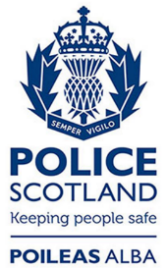 Freedom of Information ResponseOur reference:  FOI 23-2942Responded to:  5th December 2023